Definição de banca de defesa de monografia e entrega de cópiasÀ Coordenação do Curso de Pós-Graduação Lato Sensu em Gestão de Sistemas de InformaçãoEu, ............................................................................................................................, orientador(a) do aluno .........................................................................................................................., prontuário ......................................................, regulamente matriculado(a) no Curso de Pós-Graduação Lato Sensu em Gestão de Sistemas de Informação, venho por meio desta solicitar o agendamento da banca de defesa da monografia intitulada ....................................................................................................................................................................................................... de acordo com a seguinte sugestão de dia e horário:	Sugiro ainda os seguintes nomes para composição da banca avaliadora:	Juntamente com essa requisição encaminho ainda ................ cópias da referida monografia.Nestes termos, peço deferimento............................................................................................<nome do orientador>PROTOCOLORecebi em ...../...../.......... o Formulário de definição de banca de defesa de monografia e entrega de cópias do(a) aluno(a) ........................................................................, Prontuário ..................., juntamente com ......... cópias do texto.Data								Assinatura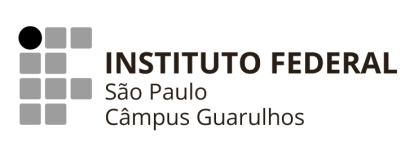 SERVIÇO PÚBLICO FEDERALMINISTÉRIO DA EDUCAÇÃOINSTITUTO FEDERAL DE EDUCAÇÃO, CIÊNCIA E TECNOLOGIA DE SÃO PAULO – CÂMPUS GUARULHOSCooordenadoria do Curso de Pós-Graduação Lato-Sensu em Gestão de Sistemas de InformaçãoData: ........../........../....................Horário: ..........h..........minLocal: Sala ...............................................NomeInstituiçãoSUPLENTES:COORDENAÇÃO DE CURSORecebido em ......./......./...............AssinaturaCOLEGIADO DE CURSOAnalisado na reunião de ......./......./...............(     ) DEFERIDO		(     ) INDEFERIDOBanca agendada para ......./......./..............., ..........h..........minAssinaturaCOORDENADORIA DE REGISTROS ACADÊMICOSAta de Defesa recebida em ......./......./...............AssinaturaCOORDENADORIA DE REGISTROS ACADÊMICOSLançado no sistema SUAP em ......./......./...............Assinatura